MUNICIPIUL TÂRGU MUREŞ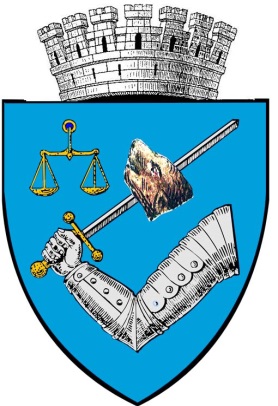 ROMÂNIA – 540026 Târgu Mureş, Piaţa Victoriei nr. 3Tel: 00-40-265-268.330Fax: 00-40-265-269.571e-mail: secretar@tirgumures.ro www.tirgumures.ro Nr.  ________  din  __________  2020	                   REFERAT DE APROBAREprivind  aprobarea încheierii unui protocol de colaborare între Municipiul Tîrgu Mureş şi  Asociația Mureș Runners în vederea inițierii de programe de construire a unor infrastructuri adecvate desfășurării de activități sportive   Asociația Mureș Runners, prin Protocolul de colaborare nr.13 din data de 08.12.2020, înregistrat la Municipiul Târgu Mureș cu nr.72770 din data de 08.12.2020, şi-a exprimat intenția de a colabora cu municipiul Târgu Mureș în vederea inițierii de programe de construire a unor infrastructuri adecvate desfășurării de activități sportive sau de întreținere/dezvoltare/modernizare a celor existente.	  În realizarea acestui scop, Asociația Mureș Runners, vine cu propuneri concrete de implicare imediată în realizarea si susținerea financiară a următoarelor lucrări de întreținere/modernizare/realizare a următoarelor obiective:Ridicare/montaj balon Bazin Olimpic complex ”Weekend”Plantări de arbori și crearea de spații verzi pe raza municipiului Târgu MureșAmenajare parcuri în municipiul Târgu MureșCalisthenic Park Platoul CorneștiOrganizarea evenimentelor sprtive: Mureș Half Marathon, Mureș 24h, Christmas Run, Kids Run,...     Implicarea municipalităţii constă în asigurarea suportului informațional, organizatoric, administrativ și asigurarea accesului reprezentanților Asociației(Coordonatorului) la spațiile mai sus menționate.Municipiul Tîrgu Mureş, prin primarul municipiului Tîrgu Mureş, va încheia un protocol de colaborare cu Asociația Mureș Runners, în vederea implementării în cele mai bune condiţii a protocolului de colaborare. Protocolul de colaborare va cuprinde drepturile şi obligaţiile ambelor părţi.Conform Legii 69/2000 art. 3 alin (1) – a educaţiei fizice şi sportului: „Autorităţile administraţiei publice, unităţile şi instituţiile de învăţământ, instituţiile sportive, precum şi organismele neguvernamentale de profil au obligaţia să sprijine sportul pentru toţi şi sportul de performanţă şi să asigure condiţiile organizatorice şi materiale de practicare a educaţiei fizice şi sportului în comunităţile locale” şi art. 71 alin (1), lit. g) : Sursele de finanţare a federaţiilor sportive naţionale provin din: alte venituri, în condiţiile legii”.Având în vedere cele menţionate mai sus, propunem spre dezbatere şi aprobare Consiliului local proiectul de hotărâre privind aprobarea unui protocol de colaborare între Municipiul Tîrgu Mureş şi  Asociația Mureș Runners în vederea inițierii de programe de construire a unor infrastructuri adecvate desfășurării de activități sportive.                                                  Primar,Soós Zoltán                                                                   Întocmit/Redactat Bata Anca/2ex.R O M Â N I A 							JUDEŢUL MUREŞCONSILIUL LOCAL MUNICIPAL TÎRGU MUREŞ                                                                                                    								                                               Proiect			                                                                                     (nu produce efecte juridice)*                                                                                                                         Primar,              			                                                                     Soós Zoltán                                                       H O T Ă R Â R E A     nr. ______din _____________________ 2020privind  aprobarea încheierii unui protocol de colaborare între Municipiul Tîrgu Mureş şi  Asociația Mureș Runners în vederea inițierii de programe de construire a unor infrastructuri adecvate desfășurării de activități sportive                           Consiliul local municipal Tîrgu Mureş, întrunit în şedinţă ordinară de lucru,Văzând Referatul de Aprobare nr._____________ privind  aprobarea încheierii unui protocol de colaborare între Municipiul Tîrgu Mureş şi  Asociația Mureș Runners în vederea inițierii de programe de construire a unor infrastructuri adecvate desfășurării de activități sportive sau de întreținere/dezvoltare/modernizare a celor existente,  În conformitate cu prevederile art. 3 alin. (1) şi art. 71 alin. (1) lit. g) din Legea nr. 69/2000 a educaţiei fizice şi sportului,În temeiul prevederilor art. 129 alin.1, alin.7, lit.f , din Ordonanța de Urgență Nr.57/2019 din 3 iulie 2019 privind Codul administrativ,
                 -  art. 139 alin.1 și art.196 alin.1, lit.a din Ordonanța de Urgență Nr. 57/2019 din 3 iulie 2019 privind Codul administrativ,H o t ă r ă ş t e :Art. 1 Se aprobă încheierea unui protocol de colaborare între Municipiul Tîrgu Mureş şi  Asociația Mureș Runners în vederea inițierii de programe de construire a unor infrastructuri adecvate desfășurării de activități sportive sau de întreținere/dezvoltare/modernizare a celor existente.  Art. 2 Se împuterniceşte Primarul Municipiului Tîrgu Mureş să încheie cu Asociația Mureș Runners, Protocolul de colaborare, în vederea inițierii de programe de construire a unor infrastructuri adecvate desfășurării de activități sportive sau de întreținere/dezvoltare/modernizare a celor existente.              Art. 3. Cu aducerea la îndeplinire a prevederilor prezentei hotărâri se  însărcinează Executivul Municipiului Tîrgu Mureş prin Direcţia activităţi social-culturale şi patrimoniale.Art. 3.  În conformitate cu prevederile art. 19, alin. 1, lit. e, din Legea nr. 340/2004, republicată, privind Instituţia Prefectului şi art. 3, alin. 1 din Legea nr. 554/2004, legea contenciosului administrativ, prezenta Hotărâre se înaintează Prefectului Judeţului Mureş, pentru exercitarea controlului de legalitate.	                                      Viză de legalitateSecretar General al Municipiului  Tîrgu Mureş,Soós Erika*Actele administrative sunt hotărârile de Consiliu local care intră în vigoare şi produc efecte juridice după îndeplinirea condiţiilor prevăzute de art. 45-49 din Legea nr. 215/2001 R